Title In English (Adobe Hebrew size-16; Interline 1, 15)العـنـوان باللغة العربية (الخط(Traditional Arabicحجم الخط 18،1. Introduction	The first subtitle opens with an introduction that presents the specific problem under study and describes the research strategy. The first subtitle opens with an introduction that presents the specific problem under study and describes the research strategy. (Times New Roman13, interline 1.15)2. Title2.1 First SubtitleEnter here the text of first subtitle, Enter here the text of first subtitle, Enter here the text of first subtitle, Enter here the text of first subtitle, Enter here the text of first subtitle, Enter here the text of first subtitle, Enter here the text of first subtitle.2.2 Second SubtitleEnter here the text of second subtitle, enter here the text of second subtitle, enter here the text of second subtitle, enter here the text of second subtitle, enter here the text of second subtitle, enter here the text of second subtitle, enter here the text of second subtitle.3. Title3.1 First SubtitleEnter here the text of first subtitle, Enter here the text of first subtitle, Enter here the text of first subtitle, Enter here the text of first subtitle, Enter here the text of first subtitle, Enter here the text of first subtitle, Enter here the text of first subtitle.3.2 Second SubtitleEnter here the text of second subtitle, enter here the text of second subtitle, enter here the text of second subtitle, enter here the text of second subtitle, enter here the text of second subtitle, enter here the text of second subtitle, enter here the text of second subtitle, enter here the text of second subtitle, enter here the text of second subtitle.Table 1. Table title (this is an example of table 1)Source: author’s name, year, pageFig.1. Figure title (this is an example of figure 1)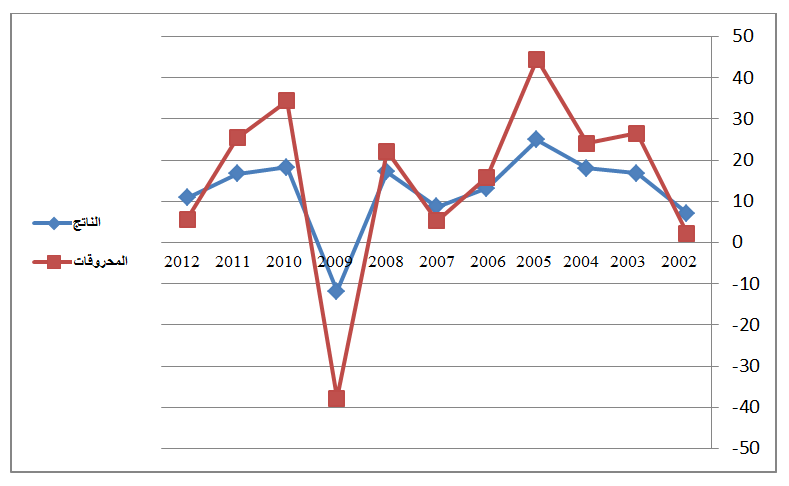 Source: author’s name, year, page4. CONCLUSIONThe conclusion of a research paper needs to summarize the content and purpose of the article. The conclusion of a research paper needs to summarize the content and purpose of the article.The conclusion of a research paper needs to summarize the content and purpose of the article. The conclusion of a research paper needs to summarize the content and purpose of the article. The conclusion of a research paper needs to summarize the content and purpose of the article. The conclusion of a research paper needs to summarize the content and purpose of the article.5. Bibliography List :Books :author’s name (year), full title, publishing, country;Theses:researcher, thesis title, college, university, country, year;Journal article :author’s name (year), full title of the article, review name, place, volume and number ;Seminar article: author’s name (year), full title of the paper, title of seminar, place and date, country ;Internet websites: author’s name (year), full title of the file, detailed web site :http://fulladdress (consulted on day/month/year).6. AppendicesFull name of the second authorFull name of the second authorThe full name of the third authorFull name of the fourth authorFull affiliation, (Country)Full affiliation, (Country)Full affiliation, (Country)Full affiliation, (Country)Email addressEmail addressEmail addressEmail addressAbstract : (not more than 10 Lines)معلومات المقالEnter your abstract here (an abstract is a brief, comprehensive summary of the contents of the article). Enter your abstract here (an abstract is a brief, comprehensive summary of the contents of the article.(Enter your abstract here (an abstract is a brief, comprehensive summary of the contents of the article). Enter your abstract here (an abstract is a brief, comprehensive summary of the contents of the article). Received …./…../2021Accepted …./…../2021Enter your abstract here (an abstract is a brief, comprehensive summary of the contents of the article). Enter your abstract here (an abstract is a brief, comprehensive summary of the contents of the article.(Enter your abstract here (an abstract is a brief, comprehensive summary of the contents of the article). Enter your abstract here (an abstract is a brief, comprehensive summary of the contents of the article). Keywords:Keyword:Keyword:Keyword:الملخص:( لا يتجاوز 10 اسطر)Article infoضع الملخص هنا (يتم الإشارة في الملخص إلى هدف البحث، والنتائج المتوصل إليها في فقرتين). ضع الملخص هنا (يتم الإشارة في الملخص إلى هدف البحث، والنتائج المتوصل إليها في فقرتين). ضع الملخص هنا (يتم الإشارة في الملخص إلى هدف البحث، والنتائج المتوصل إليها في فقرتين). ضع الملخص هنا (يتم الإشارة في الملخص إلى هدف البحث، والنتائج المتوصل إليها في فقرتين). ضع الملخص هنا (يتم الإشارة في الملخص إلى هدف البحث، والنتائج المتوصل إليها في فقرتين).الكلمات المفتاحية:الكلمات المفتاحية:الكلمات المفتاحية:الكلمات المفتاحية:Test 1Test 2Results 1Results 2Total Results15.2115.2115.2115.2115.2118.5818.5818.5818.5818.5811.1411.1411.1411.1411.14